             (7 words)THURSDAYFOUMONDAYFRSELNEAWRVIUSATURDAYDNDFRIBYMKADAZCWIVQGYAYWEDNESDAY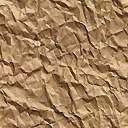 